FORMATO DE REGISTRO DE ASPIRANTESFECHA ___________________SELECCIONE LA(S) OPCIONES DE INTERÉS POR ÁREA A CURSAR:SALUD COMUNITARIA                    GERENCIA DE SERVICIOS DE SALUD                 DATOS PERSONALESNOMBRE(S): ________________________________________________________________ EDAD:_________________CURP: ______________________________________________________ RFC:__________________________________TELÉFONO PARTICULAR: ________________ CELULAR: _______________ CENTRO  DE TRABAJO:___________________CORREO ELECTRONICO: __________________________________________ FACEBOOK: __________________________DOMICILIO PARTICULAR CALLE Y NÚMERO: ______________________________________________________________COLONIA: _____________________________ CIUDAD:_______________________MUNICIPIO:_____________________ESTADO:______________________     PAÍS:_________________ C.P.:________________________LICENCIATURA CURSADAENFERMERÍA                 MEDICINA                    ODONTOLOGÍA                    NUTRICIÓN                  PSICOLOGÍA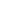 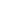 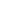 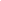 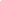 Q.F.B.  	OTRA (ESPECIFICAR) ____________________________________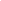 UNIVERSIDAD DONDE OBTUVO EL GRADO______________________________________DATOS LABORALESDEPENDENCIA DE ADSCRIPCIÓN: __________________________ __________________________________________NOMBRAMIENTO ACTUAL, CATEGORÍA Y NIVEL: ______________________________________________________DOMICILIO CALLE Y NÚMERO: ____________________________________________ COLONIA: ____________________CIUDAD: ___________________________ MUNICIPIO: ________________________ C.P.: _________________________TELÉFONO: _______________________ _______CORREO ELECTRONICO: __________________________________________________________________FIRMA